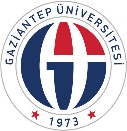 T.CGAZİANTEP ÜNİVERSİTESİGIDA MÜHENDİSLİĞİ BÖLÜMÜ                    GIDA MÜHENDİSLİĞİ LABORATUVAR KULLANIM İZİN BELGESİ                    GIDA MÜHENDİSLİĞİ LABORATUVAR KULLANIM İZİN BELGESİAdı Soyadı: Tarih Aralığı:Çalışacağı yerler :İmza :UYGUNDUR……/……/……  DanışmanıProf. Dr. Medeni MASKAN                                                                            Bölüm BaşkanıUYGUNDUR……/……/……  DanışmanıProf. Dr. Medeni MASKAN                                                                            Bölüm BaşkanıT.CGAZİANTEP ÜNİVERSİTESİGIDA MÜHENDİSLİĞİ BÖLÜMÜ                     GIDA MÜHENDİSLİĞİ LABORATUVAR KULLANIM İZİN BELGESİ                     GIDA MÜHENDİSLİĞİ LABORATUVAR KULLANIM İZİN BELGESİAdı Soyadı: Tarih Aralığı:Çalışacağı yerler :İmza :Uygundur                                                           Danışmanı                                                                                      Prof. Dr. Medeni MASKAN                                                                            Bölüm BaşkanıUygundur                                                           Danışmanı                                                                                      Prof. Dr. Medeni MASKAN                                                                            Bölüm Başkanı